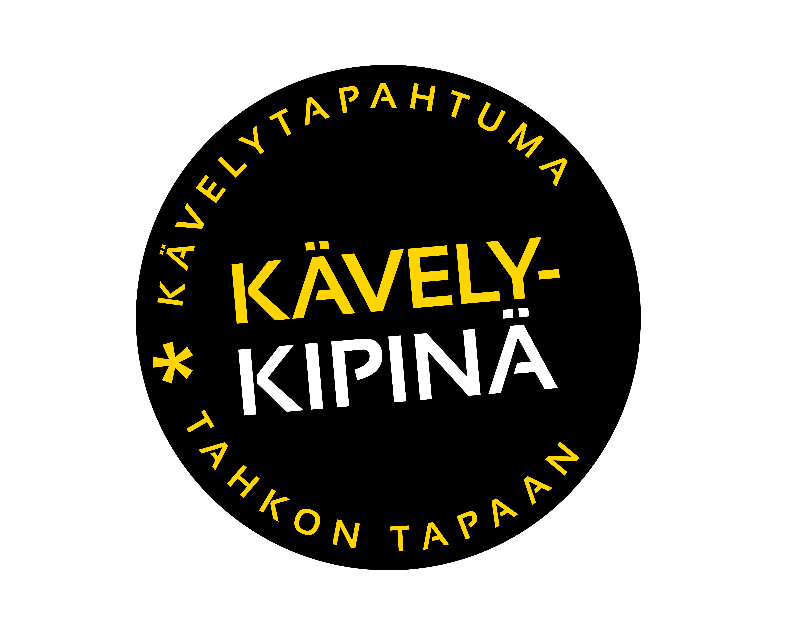 MERKITSE MUISTIIN, KUINKA MONTA KILOMETRIÄ KÄVELET 4. – 25.2021. ILMOITA KILOMETRIMÄÄRÄ 26.5. MENNESSÄ  OSUUSKAUPASSA TAI KESÄNIEMEN KAUPASSA OLEVAAN KERÄYSLAATIKKOON. VOIT MYÖS ILMOITTAA HELENA KEISASELLE VIESTINÄ PUH. 044 5489 522.KÄVELYKIPINÄSuomen Latu ja Tahko Pihkala -seura haastavat kaikki suomalaiset kävelemään toukokuussa. Tänä vuonna tulee kuluneeksi 80 vuotta Maaottelumarssista, johon 1,5 miljoonaa suomalaista aikanaan osallistui. Latuyhdistykset, urheiluseurat, kunnat, järjestöt ja liikeyritykset haastetaan järjestämään kävelytapahtumia ja keräämään kilometrejä 4.-25. toukokuuta kaikkialla Suomessa. Mukaan kutsutaan niin nuoret kuin vanhatkin, niin kuntoilijat kuin ”sohvaperunatkin”. Kävely on helppoa ja ilmaista. Sytytetään yhdessä into ja kipinä kävellä!Tapahtuman suojelijana toimiin tasavallan presidentti Sauli Niinistö.KAKSI ENITEN KILOMETREJÄ KÄVELLYTTÄ PALKITAAN RÄNKIMARKKINOILLA 10.7.2021.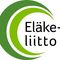 Lehtimäen yhdistys